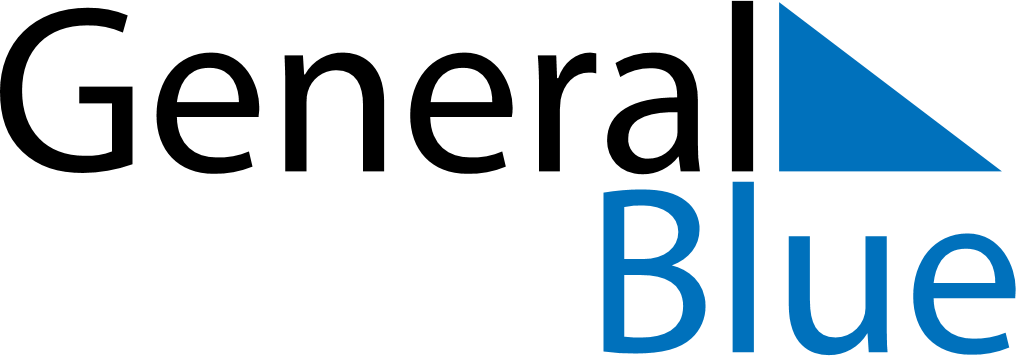 Daily Planner June 11, 2023 - June 17, 2023Daily Planner June 11, 2023 - June 17, 2023Daily Planner June 11, 2023 - June 17, 2023Daily Planner June 11, 2023 - June 17, 2023Daily Planner June 11, 2023 - June 17, 2023Daily Planner June 11, 2023 - June 17, 2023Daily Planner June 11, 2023 - June 17, 2023Daily Planner SundayJun 11MondayJun 12TuesdayJun 13WednesdayJun 14ThursdayJun 15 FridayJun 16 SaturdayJun 17MorningAfternoonEvening